 GRAZIANA COLAMUSSI TEACHER / TRANSLATOR GRAZIANA COLAMUSSI TEACHER / TRANSLATOR +39.3208768029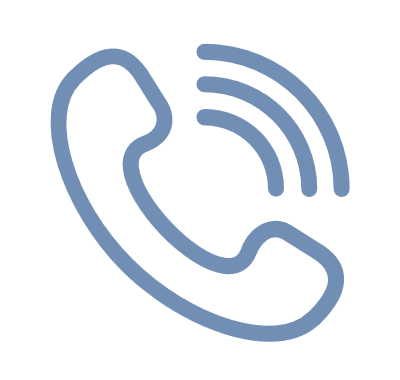  via Molise 5, 70018 Rutigliano, Italy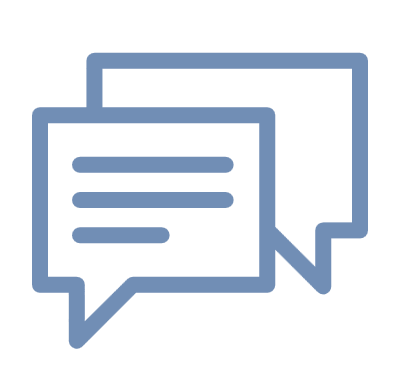  graziana.colamussi.1@gmail.com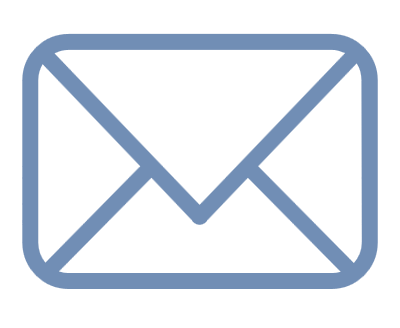  +39.3208768029 via Molise 5, 70018 Rutigliano, Italy graziana.colamussi.1@gmail.com +39.3208768029 via Molise 5, 70018 Rutigliano, Italy graziana.colamussi.1@gmail.comPRofessional summarySuccessful English Teacher with expertise in building engaging lesson plans and motivating students to meet learning objective with some experience in translation for an agency (Spanish, English, Portuguese to Italian - Italian to Spanish and English), different kind of documents, I really would like to go back to work as a translator.PRofessional summarySuccessful English Teacher with expertise in building engaging lesson plans and motivating students to meet learning objective with some experience in translation for an agency (Spanish, English, Portuguese to Italian - Italian to Spanish and English), different kind of documents, I really would like to go back to work as a translator.PRofessional summarySuccessful English Teacher with expertise in building engaging lesson plans and motivating students to meet learning objective with some experience in translation for an agency (Spanish, English, Portuguese to Italian - Italian to Spanish and English), different kind of documents, I really would like to go back to work as a translator.SKILLSTranslation AccuracyNATIVE ITALIANTOP GRADE MASTER DEGREE IN LINGUISTICSTIME MANAGEMENTSKILLSTranslation AccuracyNATIVE ITALIANTOP GRADE MASTER DEGREE IN LINGUISTICSTIME MANAGEMENTSKILLSTranslation AccuracyNATIVE ITALIANTOP GRADE MASTER DEGREE IN LINGUISTICSTIME MANAGEMENTwork historyTeacher of English 2015 – Current Since 2015 I work as a Teacher of English in the following schools:BabyHouse School, NOicattaro (Ba)Nicola Ronchi School, CEllamare (BA)Settanni-mANZONI SCHOOL, Rutigliano (ba)Prepared and implemented lesson plans covering required course topics.Led interesting and diverse group activities to engage students in course material.Prepared comprehensive English curriculum for multiple classes.Cultivated relationships with parents for complete support network.Translator2010- 2012While studing I worked as translator for an agency on different kind of document.Translated documents in Italian from English, Spanish and Portuguese.Translated documents in Spanish and English from Italian.Reviewed final works to spot and correct errors in punctuation, grammar and translation.LANGUAGE SKILLSITALIAN                 NativeSPANISH               C1ENGLISH               C1PORTUGUESE      B1work historyTeacher of English 2015 – Current Since 2015 I work as a Teacher of English in the following schools:BabyHouse School, NOicattaro (Ba)Nicola Ronchi School, CEllamare (BA)Settanni-mANZONI SCHOOL, Rutigliano (ba)Prepared and implemented lesson plans covering required course topics.Led interesting and diverse group activities to engage students in course material.Prepared comprehensive English curriculum for multiple classes.Cultivated relationships with parents for complete support network.Translator2010- 2012While studing I worked as translator for an agency on different kind of document.Translated documents in Italian from English, Spanish and Portuguese.Translated documents in Spanish and English from Italian.Reviewed final works to spot and correct errors in punctuation, grammar and translation.LANGUAGE SKILLSITALIAN                 NativeSPANISH               C1ENGLISH               C1PORTUGUESE      B1work historyTeacher of English 2015 – Current Since 2015 I work as a Teacher of English in the following schools:BabyHouse School, NOicattaro (Ba)Nicola Ronchi School, CEllamare (BA)Settanni-mANZONI SCHOOL, Rutigliano (ba)Prepared and implemented lesson plans covering required course topics.Led interesting and diverse group activities to engage students in course material.Prepared comprehensive English curriculum for multiple classes.Cultivated relationships with parents for complete support network.Translator2010- 2012While studing I worked as translator for an agency on different kind of document.Translated documents in Italian from English, Spanish and Portuguese.Translated documents in Spanish and English from Italian.Reviewed final works to spot and correct errors in punctuation, grammar and translation.LANGUAGE SKILLSITALIAN                 NativeSPANISH               C1ENGLISH               C1PORTUGUESE      B1EducationMaster of Arts, Linguistics Alma Mater Studiorum University of Bologna MARCH 2022Bachelor of Arts, Languages And LiteraturesAlma Mater Studiorum University of BolognaEducationMaster of Arts, Linguistics Alma Mater Studiorum University of Bologna MARCH 2022Bachelor of Arts, Languages And LiteraturesAlma Mater Studiorum University of BolognaEducationMaster of Arts, Linguistics Alma Mater Studiorum University of Bologna MARCH 2022Bachelor of Arts, Languages And LiteraturesAlma Mater Studiorum University of Bolognawork historyTeacher of English 2015 – Current Since 2015 I work as a Teacher of English in the following schools:BabyHouse School, NOicattaro (Ba)Nicola Ronchi School, CEllamare (BA)Settanni-mANZONI SCHOOL, Rutigliano (ba)Prepared and implemented lesson plans covering required course topics.Led interesting and diverse group activities to engage students in course material.Prepared comprehensive English curriculum for multiple classes.Cultivated relationships with parents for complete support network.Translator2010- 2012While studing I worked as translator for an agency on different kind of document.Translated documents in Italian from English, Spanish and Portuguese.Translated documents in Spanish and English from Italian.Reviewed final works to spot and correct errors in punctuation, grammar and translation.LANGUAGE SKILLSITALIAN                 NativeSPANISH               C1ENGLISH               C1PORTUGUESE      B1work historyTeacher of English 2015 – Current Since 2015 I work as a Teacher of English in the following schools:BabyHouse School, NOicattaro (Ba)Nicola Ronchi School, CEllamare (BA)Settanni-mANZONI SCHOOL, Rutigliano (ba)Prepared and implemented lesson plans covering required course topics.Led interesting and diverse group activities to engage students in course material.Prepared comprehensive English curriculum for multiple classes.Cultivated relationships with parents for complete support network.Translator2010- 2012While studing I worked as translator for an agency on different kind of document.Translated documents in Italian from English, Spanish and Portuguese.Translated documents in Spanish and English from Italian.Reviewed final works to spot and correct errors in punctuation, grammar and translation.LANGUAGE SKILLSITALIAN                 NativeSPANISH               C1ENGLISH               C1PORTUGUESE      B1work historyTeacher of English 2015 – Current Since 2015 I work as a Teacher of English in the following schools:BabyHouse School, NOicattaro (Ba)Nicola Ronchi School, CEllamare (BA)Settanni-mANZONI SCHOOL, Rutigliano (ba)Prepared and implemented lesson plans covering required course topics.Led interesting and diverse group activities to engage students in course material.Prepared comprehensive English curriculum for multiple classes.Cultivated relationships with parents for complete support network.Translator2010- 2012While studing I worked as translator for an agency on different kind of document.Translated documents in Italian from English, Spanish and Portuguese.Translated documents in Spanish and English from Italian.Reviewed final works to spot and correct errors in punctuation, grammar and translation.LANGUAGE SKILLSITALIAN                 NativeSPANISH               C1ENGLISH               C1PORTUGUESE      B1